АДМИНИСТРАЦИЯ   АЛЕКСАНДРОВСКОГО СЕЛЬСКОГО ПОСЕЛЕНИЯВЕРХНЕХАВСКОГО МУНИЦИПАЛЬНОГО РАЙОНА ВОРОНЕЖСКОЙ ОБЛАСТИ                                     ПОСТАНОВЛЕНИЕот 23.11.2020  г.    № 25с. АлександровкаОб   утверждении схем границприлегающих территорий вграницах Александровскогосельского поселения	    На основании  Федерального закона от 06.10.2003 г. № 131-ФЗ  «Об общих принципах организации местного самоуправления в Российской Федерации», в соответствии с Градостроительным кодексом Российской Федерации, законом Воронежской области от 05.07.2018 г. № 108-ОЗ «О порядке определения границ прилегающих территорий в Воронежской области, Правилами благоустройства Александровского сельского поселения, утвержденными решением Совета народных депутатов Александровского сельского поселения от 08.09.2020 г. № 116-V-СНД Совета народных депутатов Александровского сельского поселения Верхнехавского муниципального района Воронежской областиПОСТАНОВЛЯЕТ:Утвердить текстовую часть схем границ прилегающих территорий согласно приложению № 1Утвердить графическую часть схем границ прилегающих территорий согласно приложений  № 2-5Обнародовать настоящее постановление в установленном законом порядке и разместить на официальном сайте Александровского сельского поселения в сети Интернет. Контроль за исполнением настоящего постановления оставляю за собой.Глава администрации Александровского сельского поселения                                           О.В. НезнамоваПриложение № 1к постановлению администрацииАлександровского сельского поселенияот 23.11.2020 г.  № 25Схема границприлегающих территорий (текстовая часть)Александровского сельского поселенияВерхнехавского муниципального района Воронежской областиПриложение № 2к постановлению администрацииАлександровского сельского поселенияот 23.11.2020 г. № 25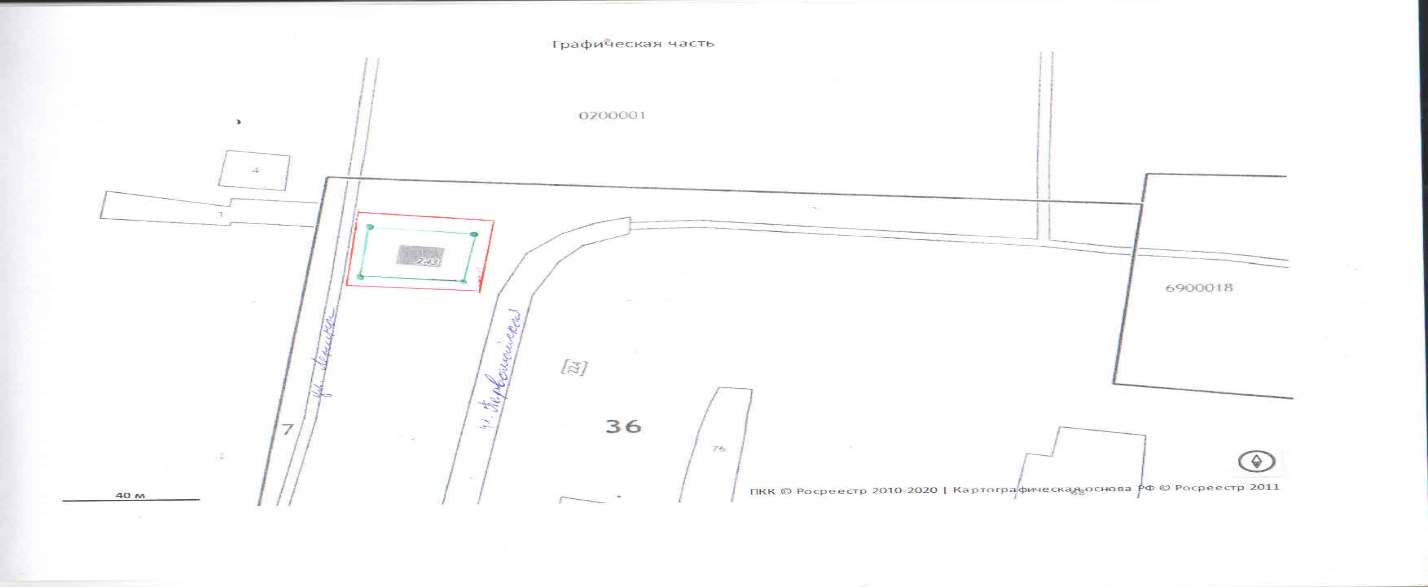 Приложение № 3к постановлению администрацииАлександровского сельского поселенияот 23.11.2020 г. № 25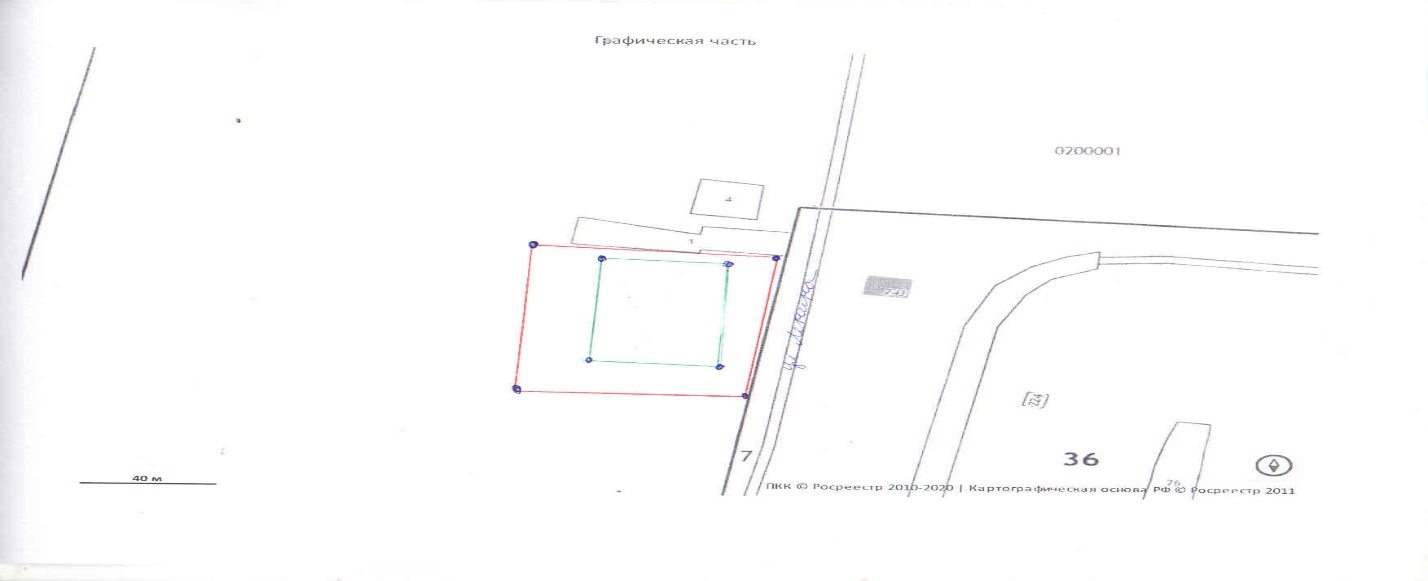 Приложение № 4к постановлению администрацииАлександровского сельского поселенияот 23.11.2020 г. № 25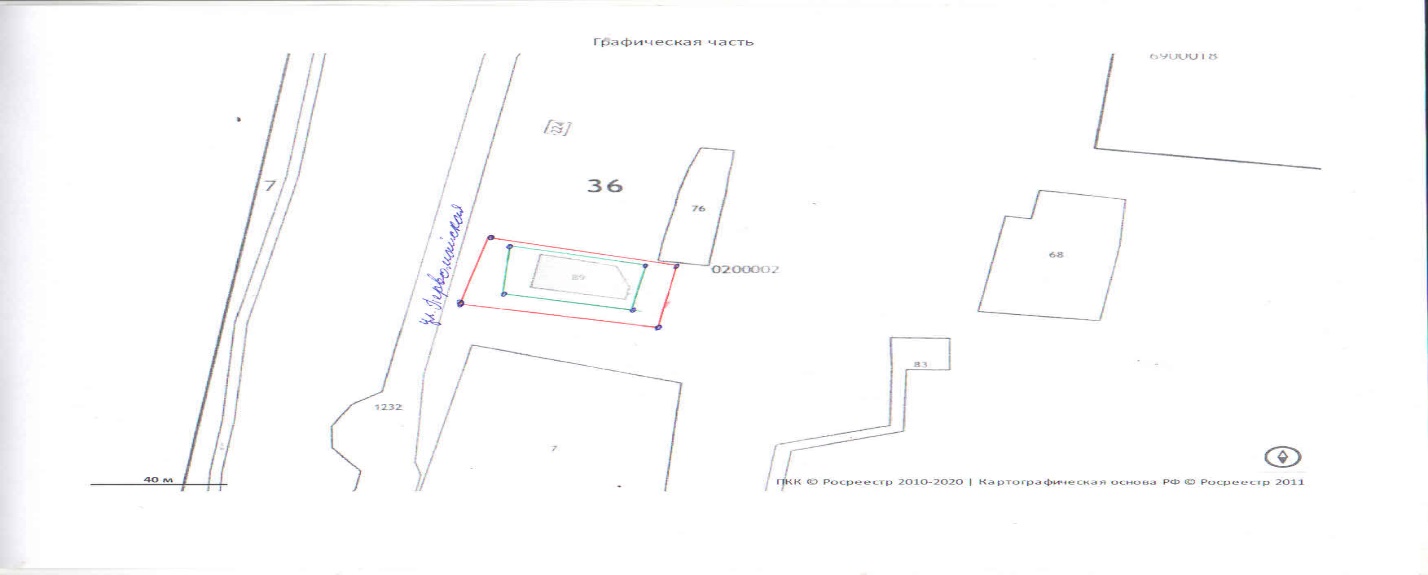 Приложение № 5к постановлению администрацииАлександровского сельского поселенияот 23.11.2020 г. № 25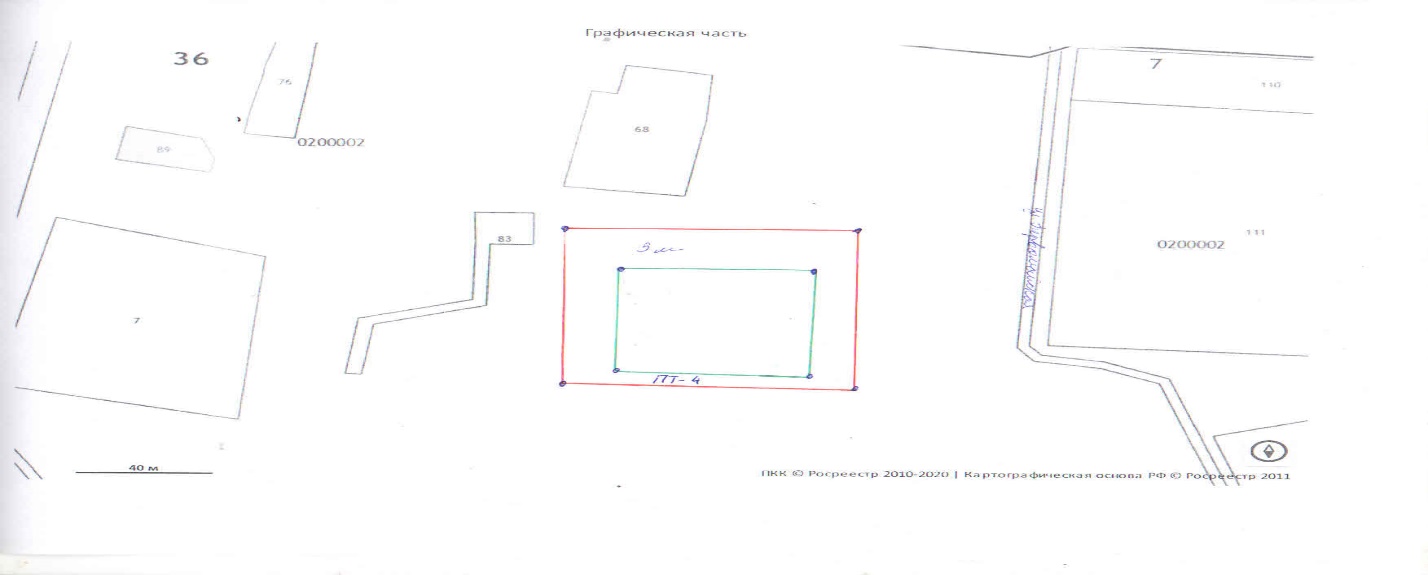 Условный номер прилегающей территорииИдентификационное  обозначение объекта, в отношении которого устанавливается прилегающая территорияАдрес здания, строения, сооружения, земельного участкаКадастровый номерТП-1ОКС-1с. Александровкаул. Первомайская, 9836:07:0200002:243ТП-2ОКС-2с. Александровкаул. Ленина, 40а-ТП-3ОКС-3с. Александровкаул. Первомайская, 64а36:07:0200002:155ТП-4ОКС-4с. Александровкаул. Первомайская, 45 а-___________Граница прилегающей территории.Поворотная точка границ прилегающей территории36:07:0200002:243Кадастровый номер здания__________Граница земельного участкаСхема границ прилегающей территории к земельному участку расположенному по адресу: с. Александровка, ул. Первомайская д. 98Схема границ прилегающей территории к земельному участку расположенному по адресу: с. Александровка, ул. Первомайская д. 98___________Граница прилегающей территории.Поворотная точка границ прилегающей территории__________Граница земельного участкаСхема границ прилегающей территории к земельному участку расположенному по адресу: с. Александровка, ул. Ленина д. 40АСхема границ прилегающей территории к земельному участку расположенному по адресу: с. Александровка, ул. Ленина д. 40А___________Граница прилегающей территории.Поворотная точка границ прилегающей территории36:07:0200002:155Кадастровый номер здания__________Граница земельного участкаСхема границ прилегающей территории к земельному участку расположенному по адресу: с. Александровка, ул. Первомайская д. 64аСхема границ прилегающей территории к земельному участку расположенному по адресу: с. Александровка, ул. Первомайская д. 64а___________Граница прилегающей территории.Поворотная точка границ прилегающей территории__________Граница земельного участкаСхема границ прилегающей территории к земельному участку расположенному по адресу: с. Александровка, ул. Первомайская д. 45АСхема границ прилегающей территории к земельному участку расположенному по адресу: с. Александровка, ул. Первомайская д. 45А